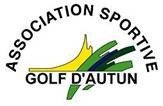 Golfeurs débutants, détenteurs de carte verte :L'Association sportive a prévu des compétitions 9 trous pour les joueurs d'index supérieur à 36. Avant d'accéder aux compétitions 18 trous, il est indispensable de connaître l'étiquette et les règles, et surtout d'être capable de respecter la cadence de jeu.Si les dates proposées sur le calendrier ne vous conviennent pas, il est possible d'organiser à la demande à partir de 2 joueurs et des bénévoles de l'association pourront vous accompagner et vous transmettre les bonnes habitudes.Le golf d'Autun se veut ouvert à tous, le parcours 18 trous doit être joué en moins de 4h 30, pour le plaisir du jeu et le respect de chacun.La commission sportive.